The Scottish Country Dance Group Basel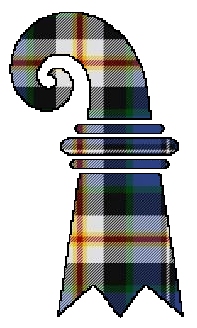 Scottish Country Dance Weekend 26th/27th November 2022Application formName(s):................................................................................................................................
Address:..................................................................................................................................................................................................................................................................................................................................................................................................................................
Telephone:..............................................................................................................................
E-Mail:.....................................................................................................................................Vegetarian?		Yes			No	Remarks: ................................................................................................................................................................................................................................................................................................................................................................................................................................Please send by 7th November 2022 to: secretary@scdgb.chI would like to attendPrice per personNumber of peopleTotal  costFull weekend (course and ball)    CHF  240Course only    CHF  150Ball only    CHF   90